		Bácsalmás Város 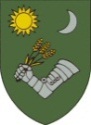 PolgármesterétőlM e g h í v óBácsalmás Város Önkormányzatának Képviselő-testülete2018. január 22-én (HÉTFŐN)1400 órai kezdettel rendkívüli ülést tart,melyre tisztelettel  m e g h í v o m.Az ülés helye: Városháza I. emeleti polgármesteri tárgyalója2/2018. KT-ülésNyílt ülésre javasolt napirendi pontok:„Helyi foglalkoztatási együttműködések” elnevezésű, TOP-5.1.2-16-BK1-2017-00004 számú projekten „Bácsalmási-Jánoshalmi-Kiskunhalasi járások foglalkoztatási együttműködése, partnersége” címmel elnyert pályázathoz kapcsolódó eszközök és szolgáltatások beszerzése eljárásban ajánlattevők kiválasztás
Témafelelős: Bakos Zoltán pályázati referensEFOP-3.3.2-16 kódszámú, „Közművelődés eredményességét segítő járási szintű programok Bácsalmáson” elnevezésű projekt keretében szakmai terv készítése vállalkozói szerződésének és kiválasztási eljárásának utólagos elfogadása
Témafelelős: Horváth Erika pályázati referensEFOP-3.9.2-16 kódszámú, „Humán kapacitások fejlesztése térségi szemléletben – kedvezményezett térségekben” elnevezésű projekt keretében projektmenedzser szolgáltatásra árajánlatok bekérése
Témafelelős: Száhl Imre pályázati referensEFOP-3.9.2-16 kódszámú, „Humán kapacitások fejlesztése térségi szemléletben – kedvezményezett térségekben” elnevezésű projekt keretében szakmai vezetői feladatok ellátására árajánlatok bekérése
Témafelelős: Száhl Imre pályázati referensEgyebekBácsalmás, 2018. január 19.Németh Balázspolgármester